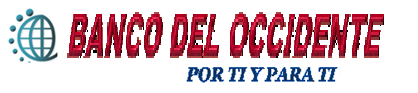 FORMULARIO DE POSTULACION 01CURRICULUM VITAE NOMBRE DEL CARGO AL QUE POSTULA:PRETENCION SALARIAL:DATOS PERSONALES:Fecha Nacimiento:							                              Sexo:No. C.I., Pasaporte, RUN		Lugar de Emisión:		Nacionalidad:Dirección:								Lugar de Residencia:Teléfono Domicilio:			Teléfono Trabajo:		Teléfono Celular:E-mail:FORMACION ACADEMICA:	FORMACION COMPLEMENTARIA:EXPERIENCIA LABORAL GENERAL:EXPERIENCIA LABORAL ESPECÍFICA:Yo, _____________________________________________con C.I.: ___________________ de nacionalidad _____________________ me comprometo a prestar mis servicios profesionales para desempeñar la función de _______________________________, con el Convocante en caso de que mi postulación sea seleccionada.	_______________________	  Firma del Profesional		Lugar y fecha: ____________________NOTA.-  Toda la información contenida en este formulario se considera declaración jurada del postulante, además debe adjuntar documentación de respaldo en fotocopia simple, mismo que, si es seleccionado se compromete a presentar la documentación en original que demuestre la veracidad de la información para la firma del contrato.NombreApellido PaternoApellido MaternoApellido de CasadaDíaMesAñoMasculinoFemeninoUniversidad/ InstituciónGrado ObtenidoFecha de Emisión del Título en Provisión NacionalUniversidad/ InstituciónGrado ObtenidoFechasFechasUniversidad/ InstituciónGrado ObtenidoDesdeHastaEmpresa/EntidadDescripción de los trabajosCargoFechasFechasEmpresa/EntidadDescripción de los trabajosCargoDesdeHastaCargo Inmediato SuperiorNombre Inmediato SuperiorTeléfono OficinaNumero de CelularMotivo de DesvinculaciónEmpresa/EntidadDescripción de los trabajosCargoFechasFechasEmpresa/EntidadDescripción de los trabajosCargoDesdeHastaCargo Inmediato SuperiorNombre Inmediato SuperiorTeléfono OficinaNumero de CelularMotivo de DesvinculaciónEmpresa/EntidadDescripción de los trabajosCargoFechasFechasEmpresa/EntidadDescripción de los trabajosCargoDesdeHastaCargo Inmediato SuperiorNombre Inmediato SuperiorTeléfono OficinaNumero de CelularMotivo de DesvinculaciónEmpresa/EntidadDescripción de los trabajosCargoFechasFechasEmpresa/EntidadDescripción de los trabajosCargoDesdeHastaCargo Inmediato SuperiorNombre Inmediato SuperiorTeléfono OficinaNumero de CelularMotivo de DesvinculaciónEmpresa/EntidadDescripción de los trabajosCargoFechasFechasEmpresa/EntidadDescripción de los trabajosCargoDesdeHastaCargo Inmediato SuperiorNombre Inmediato SuperiorTeléfono OficinaNumero de CelularMotivo de DesvinculaciónEmpresa/EntidadDescripción de los trabajosCargoFechasFechasEmpresa/EntidadDescripción de los trabajosCargoDesdeHastaCargo Inmediato SuperiorNombre Inmediato SuperiorTeléfono OficinaNumero de CelularMotivo de DesvinculaciónEmpresa/EntidadDescripción de los trabajosCargoFechasFechasEmpresa/EntidadDescripción de los trabajosCargoDesdeHastaCargo Inmediato SuperiorNombre Inmediato SuperiorTeléfono OficinaNumero de CelularMotivo de DesvinculaciónEmpresa/EntidadDescripción de los trabajosCargoFechasFechasEmpresa/EntidadDescripción de los trabajosCargoDesdeHastaCargo Inmediato SuperiorNombre Inmediato SuperiorTeléfono OficinaNumero de CelularMotivo de Desvinculación